
KFE2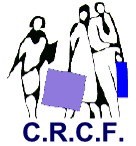 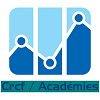 
KFE2ACADÉMIEAuteur(s) / relecteur(s) :Rocher Catherine, Veyret Karine>+<Bourgoin JallieuMots-Clés :Description :la SP Kfe2 met en œuvre des travaux de gestion commerciale, comptable, fiscale et sociale et des travaux d'extraction et de retraitement de données issues de la BD Cegid dans un contexte de fin de la première année d'activité de la société. Les étudiants sont libres quant au partage des tâches mais doivent être capables d'accomplir toutes les missions confiéesPublic visé :
 
BTS CG 2ème année (début)Domaine :pour le BTS-CG : Processus 1 (121 122 131 154 156 161 162 163), Processus 2 (232 233) , Processus 3 (311 321 322 323 324 332), Processus 4(421 422 423 431 432 434), Processus 7 (711 713  731 732 733)Type de ressource : sujet SP (kfe2.docx), fichier Cegid étudiant (kfe2e.bak), Modes opératoires Cegid (MO...), fichier Cegid corrigé (kfe2p.bak)Logiciel utilisé :
Autres outils TIC : Cegid V9 en web access sous SQL 2012, Excel, Word
 Cadre pédagogique,
organisation pédagogique
et conditions de déroulement :Réalisé en AP:  4 séances de 4 heures. Une base de données pour un groupe de 3 étudiants.Fichier à télécharger :  {sauf cas impossible, deux fichiers à télécharger, un document "élève" et un "professeur" (éventuellement, zipper plusieurs sous-répertoires), les documents ont un même préfixe...}, sinon attention au nommage des fichiers*Observations :Observations :